ANNEX : B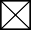 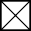 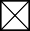 TERMS OF REFERENCE FOR INDIVIDUAL CONTRACTORS/ CONSULTANTSMadagascar fait face depuis septembre 2020 à la circulation du poliovirus de type 1. En vue d’interrompre la circulation et la transmission de ce virus, le Gouvernement, avec l’appui de ses partenaires de l’Initiative mondiale pour l’Eradication de la polio (IMEP), a planifié, sur la base de l’analyse de risques, de réaliser 04 passages de campagne de riposte vaccinale ciblant même les adultes dans 04 Régions prioritaires selon la situation épidémiologique faite, d’ici à la fin de l’année 2023. Le premier passage a été tenu du 16 au 19 Mai 2023 ciblant les enfants de moins de 5 ans dans toutes les régions du pays; le deuxième  du 25 au 28 Juillet 2023 et le troisième passage du 05 au 08 Septembre 2023 toutes deux ciblant la population totale des 4 régions prioritaires (Alaotra Mangoro, Analamanga, Vakinankaratra et Atsimo Atsinanana et les moins  de 15 ans dans les 19 autres  pour mieux sensibiliser la population sur les questions de maladies liées au péril fécal et la vaccination contre la polio. L’UNICEF, à travers ses ressources humaines, appuie techniquement, le Centre des Opérations d’Urgence – Polio, dans la planification, la mise en œuvre et le suivi-évaluation des campagnes de riposte vaccinale contre le cVDPV1 tant aux niveaux central, régional, district que du Centre de Santé de Base à Madagascar avec un accent particulier sur les interventions de SBC et gestion logistique des intrants des campagnes. Un appui est également donné pour la préparation et la riposte à d’éventuelles épidémies de cVDPV2 et l’introduction du nOPV2Cette position se déroulera entre la Sous-Commission Communication (DPS/DPEV), GPEI et l’UNICEF et servira de courroie de transmission.Appuyer la génération des preuves et assurer l’analyse systématique des données sociales en vue de renforcer la planification SBC durant la réponse :Appuyer les investigations sociales à mener au niveau des districts en cas de nouveau cas confirmé et assurer que les données sociales sont bien collectes et utilisées dans l’élaboration du plan de communication de la riposte.Appuyer l’analyse des données après chaque campagne et assurer leur utilisation dans la mise a jour du plan de communication de la campagne à venirAnalyser les données relatives aux raisons de non-vaccination, y compris de refus pour proposer des stratégies innovantes visant à les adresser en matière de communicationAppuyer l’évaluation des campagnes en s’assurant que les données de communication sont consolidées et prise en compte après chaque campagneAssurer la documentation des bonnes pratiquesSoutenir l'élaboration de stratégies et plans de communication aux niveaux national, régional Apporter un soutien technique aux consulats nationaux et aux partenaires de district dans l'élaboration de micro plans de communication de districtSoutenir le ministère de la santé (DPEV & DPS) et d'autres ministères pour élaborer et déployer des plans intersectoriels de promotion de la vaccination contre la poliomyélite et de la vaccination de routineApporter un appui a la mise a jour et en œuvre de la stratégie de plaidoyer en vue de renforcer l’appropriation de la vaccination polio de manière multisectorielle par les ministères sectorielsAssurer l’utilisation des données pertinentes dans l’élaboration de toutes stratégies et plans visant le renforcement des résultats de la vaccinationAppuyer les régions/district dans l’élaboration d’un plan de communication PEV (Routine, campagne, introduction de nouveaux vaccins, urgence)Soutenir le développement/révision des outils et supports de communication pour promouvoir la vaccination contre la poliomyélite et le renforcement de la vaccination de routineAppuyer la mise a jour des supports et outils de communication a utiliser dans le cadre des campagnesExaminer le matériel existant pour inclure l'intégration de la vaccination systématiqueAppuyer la reproduction et la dissémination des supports et outils de communication sur le terrainAppuyer les régions dans la budgétisation et le suivi des activités de communication pour les campagnes et leurs paiements par l’UNICEFMettre à jour le canevas des requêtesAnalyser et faire valider les requêtesSuivre leur paiement a tempsAssurer le suivi de la justification des DCTsAssurer des missions de suivi et de supervision sur le terrainUn état des lieux des résultats de la communication durant les campagnes passées, indiquant les forces et les faiblesses ainsi que les recommandations pour les planifications des campagnes de 2024 (a et b en fin janvier)Un canevas de planification pour le renforcement de la vaccination de routine au profit des régions et districts est développé et mis à la disposition de ces derniersLes requêtes des régions sont traites à temps et les fonds mis à disposition pour chaque campagne (c, d et g en fin mars)Les supports et outils de communication sont mis à jour après chaque campagne, produits et disséminés (c, d et g en fin mai)Le plan national de communication par campagne est développé et disponible (f et e en fin février)Les données sociales et de communication sont analysées pour influencer les plans de communication a tous les niveaux (e, f et a en avril)Des missions de suivi, de supervision et d’évaluation sont organisées et leur documentation est assurée.Appuyer la préparation et la mise en œuvre de OBRA puis contribuer au rapport (g, f, h et a en fin juin)Diplôme universitaire en communication, santé publique, sociologie, anthropologie, études de développement ou tout autre domaine connexeMinimum 2 ans d'expérience en évaluation rapide SBC, planification, mise en œuvre et évaluationAvoir au moins deux années d’expérience professionnelle dans la planification et la mise en œuvre des activités de communication pour le changement social et comportemental ;Des compétences avérées dans l’approche Design Centre sur l’Humain, le plaidoyer et engagement communautaire et la communication digitale sont nécessaires ;Familiarité dans le domaine de la vaccination et les urgences sanitaires ;Aptitude à travailler dans un environnement multiculturel ;Habilité à travailler de façon indépendante et en équipe Familiarité avec les valeurs de l'UNICEF et les normes d'urgenceMaîtrise du français et du Malagasy. La connaissance de l'anglais sera un atout supplémentaireLes candidats seront sélectionnés en fonction des qualifications et des compétences spécifiées ci-dessus. L'inclusion dans la liste d'experts sera offerte aux consultants individuels dont les offres ont été évaluées et déterminées commerépondant aux compétences et à l'expérienceayant reçu des scores élevés par rapport aux critères d'évaluation, etreçu de bonnes références.Critères Techniques :Niveau et pertinence de l'éducation – max. 10 points ;Pertinence de l'expérience professionnelle - max. 25 points ;Familiarité avec le mandat et/ou l'approche de l'UNICEF - max. 10 points ;Expérience de travail avec une gamme de partenaires nationaux y inclus DPS et DPEV– max. 10 points ;Expérience à Madagascar dans les domaines thématiques SBC – 10 points ;Maîtrise des langues pertinentes pour le bureau de pays – max. 10 points.Evaluation offres financières 25%Les candidats non retenus mais ayons démontré d’une excellente performance durant ce processus seront inclus dans la Roster (liste) UNICEF MCO SBC pour une période de 3 ans. L'inscription au Roster d'experts ne signifie pas qu'un contrat avec l'UNICEF est garanti. Cela dépendra des besoins à venir. En cas de demande de services, les bureaux de l'UNICEF contacteront les consultants sélectionnés dans la liste avec des termes de référence spécifiques décrivant la mission et vérifieront auprès des consultants leur intérêt et leur disponibilité.All reasonable and likely risks should be identified, and a relevant risk response and possible mitigating action defined.Individuals engaged under a consultancy or individual contract will not be considered “staff members” under the Staff Regulations and Rules of the United Nations and UNICEF’s policies and procedures and will not be entitled to benefits provided therein (such as leave entitlements and medical insurance coverage). Their conditions of service will be governed by their contract and the General Conditions of Contracts for the Services of Consultants and Individual Contractors. Consultants and individual contractors are responsible for determining their tax liabilities and for the payment of any taxes and/or duties, in accordance with local or other applicable laws.Please specify any other condition guiding the consultancy, the Supervision.Cette position est sous la supervision directe du coordonnateur Polio UNICEF et rendra compte régulièrement au Chef SBC. This position will be advertised. PART IPART IPART IPART IPART ITitle of AssignmentNational SBC Polio Consultant data and planningNational SBC Polio Consultant data and planningNational SBC Polio Consultant data and planningNational SBC Polio Consultant data and planningType of the ConsultancyX ConsultantX ConsultantX ConsultantX ConsultantCategory of the Consultancy  X   NationalProposed level of the ConsultancyX Junior   (Junior level is the equivalence of NO-1/P-1 to NO-2/P2; Mid-level is the equivalence of NO-3/P-3 to NO-4/P-4 and Senior Level is the equivalence of P-5)X Junior   (Junior level is the equivalence of NO-1/P-1 to NO-2/P2; Mid-level is the equivalence of NO-3/P-3 to NO-4/P-4 and Senior Level is the equivalence of P-5)X Junior   (Junior level is the equivalence of NO-1/P-1 to NO-2/P2; Mid-level is the equivalence of NO-3/P-3 to NO-4/P-4 and Senior Level is the equivalence of P-5)X Junior   (Junior level is the equivalence of NO-1/P-1 to NO-2/P2; Mid-level is the equivalence of NO-3/P-3 to NO-4/P-4 and Senior Level is the equivalence of P-5)Hiring SectionSBCSBCSBCSBCLocationHome Based  Office Based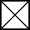 Home Based  Office BasedHome Based  Office BasedHome Based  Office BasedDuration6 months (maximum is 11.5 months)6 months (maximum is 11.5 months)6 months (maximum is 11.5 months)6 months (maximum is 11.5 months)Start dateFrom:5 ./jan/ 2024From:5 ./jan/ 2024From:5 ./jan/ 2024To:30/June/ 2024Part III (this information is for INTERNAL use only; shall not be shared with prospective candidates)Part III (this information is for INTERNAL use only; shall not be shared with prospective candidates)Part III (this information is for INTERNAL use only; shall not be shared with prospective candidates)SupervisorUNICEF Polio CoordinatorUNICEF Polio CoordinatorBudget CodeSC220916SC220916AWP Activity2670/A0/07/880/004/0012670/A0/07/880/004/001Proposed assignment is included in the approved Consultant PlanYes XNoProposed methodology for sourcing of qualified candidatesAdvertisementAdvertisement